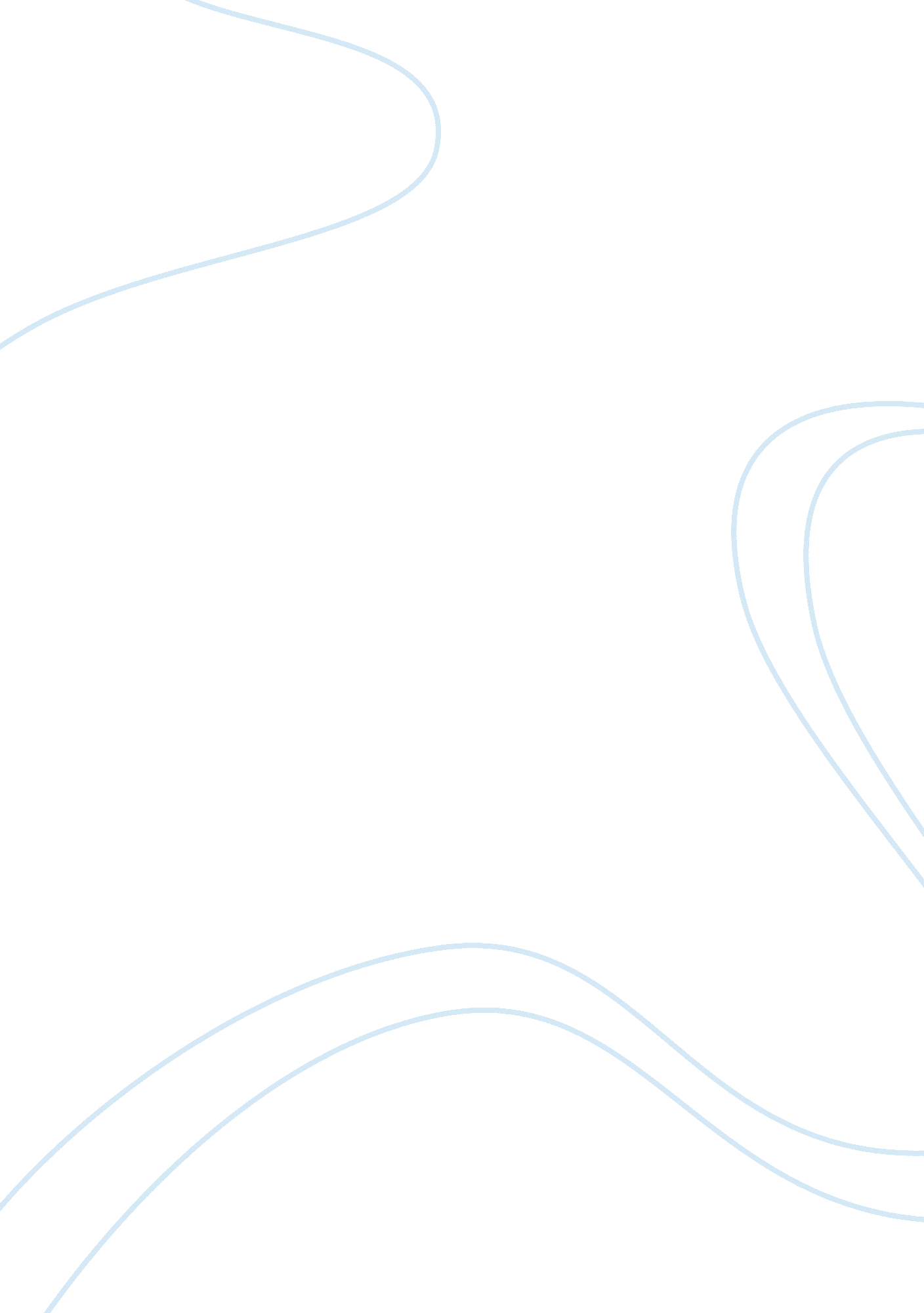 Research proposal on homophobiaBusiness, Leadership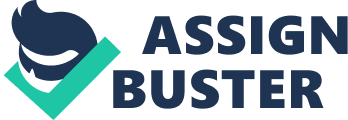 3. Review of previous research in the topic and justification for further research 
4. Expected outcomes and their importance Aims and objectives The vision and mission of the proposal is to describe the root of homophobia (Cohen, 12). The thesis explains vividly these causes and how each leads to homophobia (Cohen, 19). Proposed method Individuals should take into consideration various clinical studies which demonstrates and expresses the most common type of homophobia such as Freudian view, which is the world’s common type of homophobia; victims of this type of homophobia fail to accept their homosexuality (Malin, 24). Researchers can all be interested in disgust associated with homosexual imagery in homophobes, as well as the significance of anxiety in sexual arousal (Malin, 26). Analyze the cause’s f spotlight effect since they are said to be a result of homophobes in great context (Malin, 36). Review of previous research in the area and justification for further research Previous theories associated homophobia with masculine overcompensation; the research indicated that principal forms of homophobia results from threats to masculine identity, rather than repressed feelings (Cohen, 29). However, further studies reveal that homosexuality is determined biologically and hence immutable leads to decrease in homophobic attitudes (Minwalla et al, 34). Expected outcomes and their importance If these feelings are not kept into check, they can be tragic (Minwalla et al, 39). For example, gay panic may result to violence or something worse, and additionally it has been used as a defense in murder cases, with a range of success (Minwalla et al, 46). Works Cited Cohen, Richard A.. Coming out straight: understanding and healing homosexuality. 2nd ed. Winchester, Va.: Oakhill Press, 2006. Print. 
Malin, Brenton J.. American masculinity under Clinton: popular media and the nineties " crisis of masculinity". New York: P. Lang, 2005. Print. 
Solomon, Alisa, and Framji Minwalla. The queerest art: essays on lesbian and gay theater. New York: New York University Press, 2002. Print. 